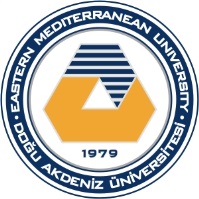 Department of Civil EngineeringEastern Mediterranean UniversitySpring 2021-2022HIGHEST CONCRETE STRENGTH COMPETITION 2022APPLICATION FORMThis form should be sent by e-mail to ozgur.eren@emu.edu.tr until 25 March 2022 (by 17:00 hours).Teammembersi.d. numbernamesurnamee-mailCell-phoneCell-phone123Date appliedD/M/2022